บันทึกข้อความ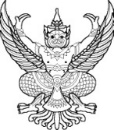 ส่วนราชการ   สน.บางพลัด			    โทร. ๐- ๒๔๒๔- ๑๑๐๘, โทรสาร ๐- ๒๔๓๕- ๑๗๕๘ที่ ๐๐๑๕.(บก.น.๗)๓/-            			    วันที่ 3 เมษายน ๒๕๖6เรื่อง รายงานแผนการใช้จ่ายงบประมาณ ผลการใช้จ่ายงบประมาณและสรุปภาพรวมการใช้จ่ายงบประมาณ        ไตรมาสที่ 1 – 2 ประจำปีงบประมาณ 2566เรียน ผกก.สน.บางพลัด	ตามคำสั่ง ผกก.สน.บางพลัด ที่กำหนดหน้าที่รับผิดชอบในการประเมินคุณธรรมและความโปร่งใสในการดำเนินงานของหน่วยงานภาครัฐ (Integrity & Transparency Assessment : ITA ) ประจำปีงบประมาณ 2566 โดย ฝ่ายอำนวยการ มีหน้าที่รับผิดชอบแบบ แบบตรวจการเปิดเผยข้อมูลสาธารณะ Open Data Integrity and Transparency Assessment ( OIT ) หัวข้อที่ 17 แผนการใช้จ่ายงบประมาณประจำปี และรายงานผลการใช้จ่ายงบประมาณประจำปี 2566 นั้น		ฝ่ายอำนวยการ ขอเรียนว่าได้รวบรวมข้อมูลและดำเนินการออกแผนการใช้จ่ายงบประมาณประจำปี 2566 รายงานผลการใช้จ่ายงบประมาณประจำปี 2566 และสรุปผลภาพรวมการใช้จ่ายประจำปี 2566 ในส่วนของไตรมาศ ที่ 1 – 2 เรียบร้อยแล้ว โดยแนบเอกสารมาพร้อมกับหนังสือฉบับนี้จึงเรียนมาเพื่อโปรดทราบ				    พ.ต.ท.					 ( นิกร คงคาลัย )					สว.อก.สน.บางพลัด- ทราบ กำชับหัวหน้าสายงานทุกฝ่าย ดำเนินการเบิกจ่ายงบประมาณในไตรมาศที่ 3 – 4 ต่อไป- ให้ สว.อก.รายงานผลการใช้จ่ายงบประมาณหลังได้ทำการเบิกจ่ายครบแล้วในไตรมาศที่ 3 ทันทีหากเบิกจ่ายเสร็จสิ้น    พ.ต.อ.                                                                           ( อัครพล จั่นเพชร )                                                                            ผกก.สน.บางพลัด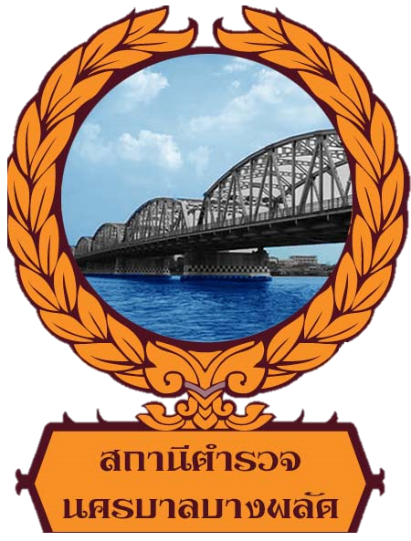 แผนการใช้จ่ายงบประมาณประจำปี 2566สถานีตำรวจนครบาลบางพลัดแผนการใช้จ่ายงบประมาณ สน.บางพลัด
ประจำปีงบประมาณ พ.ศ.2566
ข้อมูล ณ 31 มีนาคม 2566																		พ.ต.อ.	พ.ต.อ.	พ.ต.อ.						     ตรวจแล้วถูกต้อง					    พ.ต.อ.						   ( อัครพล จั่นเพชร )						      ผกก.สน.บางพลัดรายงานผลการใช้จ่ายงบประมาณประจำปี 2566สถานีตำรวจนครบาลบางพลัดรายงานผลการใช้จ่ายงบประมาณ สน.บางพลัด
ประจำปีงบประมาณ พ.ศ.2566
ข้อมูล ณ 31 มีนาคม 2566	พ.ต.อ.	พ.ต.อ.	พ.ต.อ.  						  ตรวจแล้วถูกต้อง					   พ.ต.อ.						 ( อัครพล จั่นเพชร )						   ผกก.สน.บางพลัดสรุปภาพรวมการใช้จ่ายงบประมาณประจำปี 2566สถานีตำรวจนครบาลบางพลัดสรุปภาพรวมผลการใช้จ่ายงบประมาณ ประจำปีงบประมาณ พ.ศ.2566สถานีตำรวจนครบาลบางพลัด 
ข้อมูล ณ 31 มีนาคม 2566ปัญหา/อุปสรรค/แนวทางการแก้ไขปรับปรุง	ภาพรวมการเบิกจ่ายงบประมาณประจำปี 2566 ไตรมาสที่ 1 - 2 ของ สน.บางพลัด เป็นไปตามเป้าหมาย เจ้าหน้าที่ทุกฝ่าย ดำเนินการเบิกจ่ายงบตรงตามวัตถุประสงค์ของงบประมาณนั้นๆ การเบิกจ่ายงบประมาณ ประจำปี 2566 ไม่มีปัญหาและอุปสรรคแต่อย่างใด						ตรวจแล้วถูกต้อง					พ.ต.อ.						( อัครพล จั่นเพชร )						 ผกก.สน.บางพลัดหมายเหตุแผนการเบิกจ่ายงบประมาณประจำปี 2566 เป็นการนำงบที่ได้รับการจัดสรรจากสำนักงานตำรวจแห่งชาติ มาใช้เป็นงบประมาณในการดำเนินงานตามโครงการต่าง ๆ ซึ่งทางสำนักงานตำรวจแห่งชาติ จะดำเนินการให้งบแต่ละโครงการมาเป็นบางส่วน หรือ บางส่วนจะให้มาทั้งปีงบประมาณ งานอำนวยการจึงได้กำหนด ร้อยละของงบประมาณที่ได้ไว้ เพื่อใช้อธิบายงบนั้น ๆ ว่าได้ครบทั้งปีงบประมาณหรือไม่ หากได้รับงบมาทั้งปรงบประมาณแล้ว ร้อยละของงบนั้นๆ จะเท่ากับ 100						ตรวจแล้วถูกต้อง					พ.ต.อ						( อัครพล จั่นเพชร )						 ผกก.สน.บางพลัดลำดับชื่อโครงการ/กิจกรรมคิดเป็นร้อยละเป้าหมาย/
วิธีดำเนินการงบประมาณ/แหล่งที่จัดสรร/สนับสนุนงบประมาณ/แหล่งที่จัดสรร/สนับสนุนงบประมาณ/แหล่งที่จัดสรร/สนับสนุนงบประมาณ/แหล่งที่จัดสรร/สนับสนุนงบประมาณ/แหล่งที่จัดสรร/สนับสนุนระยะเวลาดำเนินการงบประมาณที่ได้รับผลที่คาดว่าจะได้รับลำดับชื่อโครงการ/กิจกรรมคิดเป็นร้อยละเป้าหมาย/
วิธีดำเนินการสตช.ภาครัฐเอกชนอปท.อื่นๆระยะเวลาดำเนินการงบประมาณที่ได้รับผลที่คาดว่าจะได้รับลำดับชื่อโครงการ/กิจกรรมคิดเป็นร้อยละเป้าหมาย/
วิธีดำเนินการสตช.ภาครัฐเอกชนอปท.อื่นๆระยะเวลาดำเนินการงบประมาณที่ได้รับผลที่คาดว่าจะได้รับ1โครงการบังคับใช้กฎหมาย และบริการประชาชน ผลผลิตการบังคับใช้กฎหมาย อำนวยความยุติธรรมและบริการประชาชน75%ดำเนินการเบิกจ่าย ตามผลผลิต โครงการ กิจกรรมที่ได้รับการจัดสรร ให้ตรงตามกิจกรรมต่างๆ ที่ได้รับการจัดสรร/ตลอดปีงบประมาณ2,533,700ดำเนินการเบิกจ่ายเป็นไปตามงบประมาณที่ได้รับและบรรลุเป้าหมายของโครงการ2โครงการปราบปรามการค้ายาเสพติด 75%ใช้ในการบริหารจัดการสกัดกั้นยาเสพติด และสลายโครงสร้างเครือข่ายผู้มีอิทธิพล/ตลอดปีงบประมาณ16,300ดำเนินการเบิกจ่ายเป็นไปตามงบประมาณที่ได้รับและบรรลุเป้าหมายของโครงการ3กิจกรรมการปฏิรูประบบงานสอบสวนและการบังคับใช้กฎหมาย50%ใช้ในการปฏิรูประบบงานสอบสวน เพื่อเพิ่มประสิทธิภาพในการป้องกันปราบปรามอาชญากรรม/ตลอดปีงบประมาณ18,100ดำเนินการเบิกจ่ายเป็นไปตามงบประมาณที่ได้รับและบรรลุเป้าหมายของโครงการ4กิจกรรมการบังคับใช้กฎหมายและบริการประชาชน (ซ่อมเครื่องวัดแอลกอฮอล์)75%ใช้ในการซ่อมแซมเครื่องวัดแอลกอฮอล์ เพิ่มประสิทธิภาพในการบังคับใช้กฎหมาย/ตลอดปีงบประมาณ3,881ดำเนินการเบิกจ่ายเป็นไปตามงบประมาณที่ได้รับและบรรลุเป้าหมายของโครงการลำดับชื่อโครงการ/กิจกรรมคิดเป็นร้อยละเป้าหมาย/
วิธีดำเนินการงบประมาณ/แหล่งที่จัดสรร/สนับสนุนงบประมาณ/แหล่งที่จัดสรร/สนับสนุนงบประมาณ/แหล่งที่จัดสรร/สนับสนุนงบประมาณ/แหล่งที่จัดสรร/สนับสนุนงบประมาณ/แหล่งที่จัดสรร/สนับสนุนระยะเวลาดำเนินการงบประมาณที่ได้รับผลที่คาดว่าจะได้รับลำดับชื่อโครงการ/กิจกรรมคิดเป็นร้อยละเป้าหมาย/
วิธีดำเนินการสตช.ภาครัฐเอกชนอปท.อื่นๆระยะเวลาดำเนินการงบประมาณที่ได้รับผลที่คาดว่าจะได้รับลำดับชื่อโครงการ/กิจกรรมคิดเป็นร้อยละเป้าหมาย/
วิธีดำเนินการสตช.ภาครัฐเอกชนอปท.อื่นๆระยะเวลาดำเนินการงบประมาณที่ได้รับผลที่คาดว่าจะได้รับ5โครงการรณรงค์ป้องกันและแก้ไขปัญหาอุบัติเหตุทางถนนช่วงเทศกาลสำคัญ100%ใช้ในการแก้ไขปัญหาอุบัติเหตุทางถนนในช่วงเทศกาลสำคัญ/ตลอดปีงบประมาณ36,400ดำเนินการเบิกจ่ายเป็นไปตามงบประมาณที่ได้รับและบรรลุเป้าหมายของโครงการ6โครงการสร้างเครือข่ายการมีส่วนร่วมของประชาชนในการป้องกันปาชญากรรมระดับตำบล50%ใช้ในการแก้ไขปัญหาอุบัติเหตุทางถนนในช่วงเทศกาลสำคัญ/ตลอดปีงบประมาณ15,000ดำเนินการเบิกจ่ายเป็นไปตามงบประมาณที่ได้รับและบรรลุเป้าหมายของโครงการ7การสร้างภูมิคุ้มกันในกลุ่มเป้าหมายระดับโรงเรียนประถม/มัธยม (โครงการ 1 ตำรวจ 1 โรงเรียน )75%ใช้ในการเสริมสร้างการสร้างภูมิคุ้มกันและป้องกันยาเสพติดในกลุ่มเป้าหมายระดับโรงเรียนประถมและมัธยม/ตลอดปีงบประมาณ28,000ดำเนินการเบิกจ่ายเป็นไปตามงบประมาณที่ได้รับและบรรลุเป้าหมายของโครงการ8โครงการปราบปรามการค้ายาเสพติด กิจกรรม การสกัดกั้น ปราบปราม การผลิต การค้ายาเสพติด ครั้งที่ 1/2566100%สำหรับเป็นค่าตอบแทนชุดปฏิบัติการปิดล้อมตรวจค้นฯ/ตลอดปีงบประมาณ10,000ดำเนินการเบิกจ่ายเป็นไปตามงบประมาณที่ได้รับและบรรลุเป้าหมายของโครงการลำดับชื่อโครงการ/กิจกรรมคิดเป็นร้อยละเป้าหมาย/
วิธีดำเนินการงบประมาณ/แหล่งที่จัดสรร/สนับสนุนงบประมาณ/แหล่งที่จัดสรร/สนับสนุนงบประมาณ/แหล่งที่จัดสรร/สนับสนุนงบประมาณ/แหล่งที่จัดสรร/สนับสนุนงบประมาณ/แหล่งที่จัดสรร/สนับสนุนระยะเวลาดำเนินการงบประมาณที่ได้รับผลที่คาดว่าจะได้รับลำดับชื่อโครงการ/กิจกรรมคิดเป็นร้อยละเป้าหมาย/
วิธีดำเนินการสตช.ภาครัฐเอกชนอปท.อื่นๆระยะเวลาดำเนินการงบประมาณที่ได้รับผลที่คาดว่าจะได้รับลำดับชื่อโครงการ/กิจกรรมคิดเป็นร้อยละเป้าหมาย/
วิธีดำเนินการสตช.ภาครัฐเอกชนอปท.อื่นๆระยะเวลาดำเนินการงบประมาณที่ได้รับผลที่คาดว่าจะได้รับ9โครงการค่าน้ำมันเชื้อเพลิงสำหรับใช้จ่ายประจำรถตู้โดยสาร และรถบรรทุกอเนกประสงค์75%ใช้สำหรับทดแทนค่าใช้จ่ายน้ำมันเชื้อเพลิงของรถตู้และรถตู้อเนกประสงค์ ( รถเช่า )/ตลอดปีงบประมาณ43,200ดำเนินการเบิกจ่ายเป็นไปตามงบประมาณที่ได้รับและบรรลุเป้าหมายของโครงการ10โครงการค้นหาผู้ใช้ ผู้เสพ ผู้ติด ยาเสพติด ผู้มีอาการทางจิต เพื่อนำเข้าสู่การบำบัดรักษา100%ใช้สำหรับบำบัด รักษา ผู้ติด ผู้เสพ ผู้มีอาการทางจิต ตาม พ.ร.บ.สุขภาพจิต/ตลอดปีงบประมาณ25,425ดำเนินการเบิกจ่ายเป็นไปตามงบประมาณที่ได้รับและบรรลุเป้าหมายของโครงการ11โครงการภารกิจงานชุมชนสัมพันธ์และการมีส่วนร่วมของประชาชนในการป้องกันอาชญากรรม50%ใช้ในภารกิจชุมชนสัมพันธ์ เพื่อป้องกันอาชญากรรม/ตลอดปีงบประมาณ31,000ดำเนินการเบิกจ่ายเป็นไปตามงบประมาณที่ได้รับและบรรลุเป้าหมายของโครงการ12โครงการการสอนครูแดร์ ( งบค่าตอบแทนครูแดร์ )100%ใช้สำหรับเป็นค่าตอบแทนครูแดร์/ตลอดปีงบประมาณ37,000ดำเนินการเบิกจ่ายเป็นไปตามงบประมาณที่ได้รับและบรรลุเป้าหมายของโครงการลำดับชื่อโครงการ/กิจกรรมคิดเป็นร้อยละเป้าหมาย/
วิธีดำเนินการงบประมาณ/แหล่งที่จัดสรร/สนับสนุนงบประมาณ/แหล่งที่จัดสรร/สนับสนุนงบประมาณ/แหล่งที่จัดสรร/สนับสนุนงบประมาณ/แหล่งที่จัดสรร/สนับสนุนงบประมาณ/แหล่งที่จัดสรร/สนับสนุนระยะเวลาดำเนินการงบประมาณที่ได้รับผลที่คาดว่าจะได้รับลำดับชื่อโครงการ/กิจกรรมคิดเป็นร้อยละเป้าหมาย/
วิธีดำเนินการสตช.ภาครัฐเอกชนอปท.อื่นๆระยะเวลาดำเนินการงบประมาณที่ได้รับผลที่คาดว่าจะได้รับลำดับชื่อโครงการ/กิจกรรมคิดเป็นร้อยละเป้าหมาย/
วิธีดำเนินการสตช.ภาครัฐเอกชนอปท.อื่นๆระยะเวลาดำเนินการงบประมาณที่ได้รับผลที่คาดว่าจะได้รับ13กิจกรรมการบังคับใช้กฎหมายและบริการประชาชน (ค่าเบี้ยประชุมกรรมการ)100%ใช้สำหรับเป็นค่าเบี้ยประชุมกรรมการ (เป็นงบเพิ่มเติม)/ตลอดปีงบประมาณ8,000ดำเนินการเบิกจ่ายเป็นไปตามงบประมาณที่ได้รับและบรรลุเป้าหมายของโครงการ14โครงการชุมชนยั่งยืน75%ใช้ในการสร้างภูมิคุ้มกันและป้องกันยาเสพติด เพื่อแก้ไขปัญหายาเสพติดแบบครบวงจรตามยุทธศาสตร์ชาติ/ตลอดปีงบประมาณ13,140ดำเนินการเบิกจ่ายเป็นไปตามงบประมาณที่ได้รับและบรรลุเป้าหมายของโครงการ15โครงการปราบปรามการค้ายาเสพติด กิจกรรม การสกัดกั้น ปราบปราม การผลิต การค้ายาเสพติด ครั้งที่ 2/2566100%สำหรับเป็นค่าตอบแทนชุดปฏิบัติการปิดล้อมตรวจค้นฯ/ตลอดปีงบประมาณ10,000ดำเนินการเบิกจ่ายเป็นไปตามงบประมาณที่ได้รับและบรรลุเป้าหมายของโครงการลำดับชื่อโครงการ/กิจกรรมคิดเป็นร้อยละเป้าหมาย/
วิธีดำเนินการแหล่งที่จัดสรรแหล่งที่จัดสรรระยะเวลาดำเนินการงบประมาณที่ได้รับผลที่คาดว่าจะได้รับยอดเบิกจ่ายไตรมาสที่ 1-2ลำดับชื่อโครงการ/กิจกรรมคิดเป็นร้อยละเป้าหมาย/
วิธีดำเนินการสตช.อื่นๆระยะเวลาดำเนินการงบประมาณที่ได้รับผลที่คาดว่าจะได้รับยอดเบิกจ่ายไตรมาสที่ 1-2ลำดับชื่อโครงการ/กิจกรรมคิดเป็นร้อยละเป้าหมาย/
วิธีดำเนินการสตช.อื่นๆระยะเวลาดำเนินการงบประมาณที่ได้รับผลที่คาดว่าจะได้รับยอดเบิกจ่ายไตรมาสที่ 1-21โครงการบังคับใช้กฎหมาย และบริการประชาชน ผลผลิตการบังคับใช้กฎหมาย อำนวยความยุติธรรมและบริการประชาชน75%ดำเนินการเบิกจ่าย ตามผลผลิต โครงการ กิจกรรมที่ได้รับการจัดสรร ให้ตรงตามกิจกรรมต่างๆ ที่ได้รับการจัดสรร/ตลอดปีงบประมาณ2,533,700ดำเนินการเบิกจ่ายเป็นไปตามงบประมาณที่ได้รับและบรรลุเป้าหมายของโครงการ1,902,0002โครงการปราบปรามการค้ายาเสพติด 75%ใช้ในการบริหารจัดการสกัดกั้นยาเสพติด และสลายโครงสร้างเครือข่ายผู้มีอธิพล/ตลอดปีงบประมาณ16,300ดำเนินการเบิกจ่ายเป็นไปตามงบประมาณที่ได้รับและบรรลุเป้าหมายของโครงการ11,3003กิจกรรมการปฏิรูประบบงานสอบสวนและการบังคับใช้กฎหมาย50%ใช้ในการปฏิรูประบบงานสอบสวน เพื่อเพิ่มประสิทธิภาพในการป้องกันปราบปรามอาชญากรรม/ตลอดปีงบประมาณ18,100ดำเนินการเบิกจ่ายเป็นไปตามงบประมาณที่ได้รับและบรรลุเป้าหมายของโครงการ32,000ลำดับชื่อโครงการ/กิจกรรมคิดเป็นร้อยละเป้าหมาย/
วิธีดำเนินการแหล่งที่จัดสรรแหล่งที่จัดสรรระยะเวลาดำเนินการงบประมาณที่ได้รับผลที่คาดว่าจะได้รับยอดเบิกจ่ายไตรมาสที่ 1-2ลำดับชื่อโครงการ/กิจกรรมคิดเป็นร้อยละเป้าหมาย/
วิธีดำเนินการสตช.อื่นๆระยะเวลาดำเนินการงบประมาณที่ได้รับผลที่คาดว่าจะได้รับยอดเบิกจ่ายไตรมาสที่ 1-2ลำดับชื่อโครงการ/กิจกรรมคิดเป็นร้อยละเป้าหมาย/
วิธีดำเนินการสตช.อื่นๆระยะเวลาดำเนินการงบประมาณที่ได้รับผลที่คาดว่าจะได้รับยอดเบิกจ่ายไตรมาสที่ 1-24กิจกรรมการบังคับใช้กฎหมายและบริการประชาชน (ซ่อมเครื่องวัดแอลกอฮอล์)75%ใช้ในการซ่อมแซมเครื่องวัดแอลกอฮอล์ เพิ่มประสิทธิภาพในการบังคับใช้กฎหมาย/ตลอดปีงบประมาณ3,881ดำเนินการเบิกจ่ายเป็นไปตามงบประมาณที่ได้รับและบรรลุเป้าหมายของโครงการ2,4005โครงการรณรงค์ป้องกันและแก้ไขปัญหาอุบัติเหตุทางถนนช่วงเทศกาลสำคัญ100%ใช้ในการแก้ไขปัญหาอุบัติเหตุทางถนนในช่วงเทศกาลสำคัญ/ตลอดปีงบประมาณ36,400ดำเนินการเบิกจ่ายเป็นไปตามงบประมาณที่ได้รับและบรรลุเป้าหมายของโครงการ18,2006โครงการสร้างเครือข่ายการมีส่วนร่วมของประชาชนในการป้องกันอาชญากรรมระดับตำบล50%ใช้ในการแก้ไขปัญหาอุบัติเหตุทางถนนในช่วงเทศกาลสำคัญ/ตลอดปีงบประมาณ15,000ดำเนินการเบิกจ่ายเป็นไปตามงบประมาณที่ได้รับและบรรลุเป้าหมายของโครงการ6,0007การสร้างภูมิคุ้มกันในกลุ่มเป้าหมายระดับโรงเรียนประถม/มัธยม (โครงการ 1 ตำรวจ 1 โรงเรียน )75%ใช้ในการเสริมสร้างการสร้างภูมิคุ้มกันและป้องกันยาเสพติดในกลุ่มเป้าหมายระดับโรงเรียนประถมและมัธยม/ตลอดปีงบประมาณ28,000ดำเนินการเบิกจ่ายเป็นไปตามงบประมาณที่ได้รับและบรรลุเป้าหมายของโครงการ24,500ลำดับชื่อโครงการ/กิจกรรมคิดเป็นร้อยละเป้าหมาย/
วิธีดำเนินการแหล่งที่จัดสรรแหล่งที่จัดสรรระยะเวลาดำเนินการงบประมาณที่ได้รับผลที่คาดว่าจะได้รับยอดเบิกจ่ายไตรมาสที่ 1-2ลำดับชื่อโครงการ/กิจกรรมคิดเป็นร้อยละเป้าหมาย/
วิธีดำเนินการสตช.อื่นๆระยะเวลาดำเนินการงบประมาณที่ได้รับผลที่คาดว่าจะได้รับยอดเบิกจ่ายไตรมาสที่ 1-2ลำดับชื่อโครงการ/กิจกรรมคิดเป็นร้อยละเป้าหมาย/
วิธีดำเนินการสตช.อื่นๆระยะเวลาดำเนินการงบประมาณที่ได้รับผลที่คาดว่าจะได้รับยอดเบิกจ่ายไตรมาสที่ 1-28โครงการปราบปรามการค้ายาเสพติด กิจกรรม การสกัดกั้น ปราบปราม การผลิต การค้ายาเสพติด ครั้งที่ 1/2566100%สำหรับเป็นค่าตอบแทนชุดปฏิบัติการปิดล้อมตรวจค้นฯ/ตลอดปีงบประมาณ10,000ดำเนินการเบิกจ่ายเป็นไปตามงบประมาณที่ได้รับและบรรลุเป้าหมายของโครงการ10,0009โครงการค่าน้ำมันเชื้อเพลิงสำหรับใช้จ่ายประจำรถตู้โดยสาร และรถบรรทุกอเนกประสงค์75%ใช้สำหรับทดแทนค่าใช้จ่ายน้ำมันเชื้อเพลิงของรถตู้และรถตู้อเนกประสงค์ ( รถเช่า )/ตลอดปีงบประมาณ43,200ดำเนินการเบิกจ่ายเป็นไปตามงบประมาณที่ได้รับและบรรลุเป้าหมายของโครงการ27,50010โครงการค้นหาผู้ใช้ ผู้เสพ ผู้ติด ยาเสพติด ผู้มีอาการทางจิต เพื่อนำเข้าสู่การบำบัดรักษา100%ใช้สำหรับบำบัด รักษา ผู้ติด ผู้เสพ ผู้มีอาการทางจิต ตาม พ.ร.บ.สุขภาพจิต/ตลอดปีงบประมาณ25,425ดำเนินการเบิกจ่ายเป็นไปตามงบประมาณที่ได้รับและบรรลุเป้าหมายของโครงการ15,00011โครงการภารกิจงานชุมชนสัมพันธ์และการมีส่วนร่วมของประชาชนในการป้องกันอาชญากรรม50%ใช้ในภารกิจชุมชนสัมพันธ์ เพื่อป้องกันอาชญากรรม/ตลอดปีงบประมาณ31,000ดำเนินการเบิกจ่ายเป็นไปตามงบประมาณที่ได้รับและบรรลุเป้าหมายของโครงการ17,000ลำดับชื่อโครงการ/กิจกรรมคิดเป็นร้อยละเป้าหมาย/
วิธีดำเนินการแหล่งที่จัดสรรแหล่งที่จัดสรรระยะเวลาดำเนินการงบประมาณที่ได้รับผลที่คาดว่าจะได้รับยอดเบิกจ่ายไตรมาสที่ 1-2ลำดับชื่อโครงการ/กิจกรรมคิดเป็นร้อยละเป้าหมาย/
วิธีดำเนินการสตช.อื่นๆระยะเวลาดำเนินการงบประมาณที่ได้รับผลที่คาดว่าจะได้รับยอดเบิกจ่ายไตรมาสที่ 1-2ลำดับชื่อโครงการ/กิจกรรมคิดเป็นร้อยละเป้าหมาย/
วิธีดำเนินการสตช.อื่นๆระยะเวลาดำเนินการงบประมาณที่ได้รับผลที่คาดว่าจะได้รับยอดเบิกจ่ายไตรมาสที่ 1-212โครงการการสอนครูแดร์ ( งบค่าตอบแทนครูแดร์ )100%ใช้สำหรับเป็นค่าตอบแทนครูแดร์/ตลอดปีงบประมาณ37,000ดำเนินการเบิกจ่ายเป็นไปตามงบประมาณที่ได้รับและบรรลุเป้าหมายของโครงการ23,00013กิจกรรมการบังคับใช้กฎหมายและบริการประชาชน (ค่าเบี้ยประชุมกรรมการ)100%ใช้สำหรับเป็นค่าเบี้ยประชุมกรรมการ (เป็นงบเพิ่มเติม)/ตลอดปีงบประมาณ8,000ดำเนินการเบิกจ่ายเป็นไปตามงบประมาณที่ได้รับและบรรลุเป้าหมายของโครงการ2,00014โครงการชุมชนยั่งยืน75%ใช้ในการสร้างภูมิคุ้มกันและป้องกันยาเสพติด เพื่อแก้ไขปัญหายาเสพติดแบบครบวงจรตามยุทธศาสตร์ชาติ/ตลอดปีงบประมาณ13,140ดำเนินการเบิกจ่ายเป็นไปตามงบประมาณที่ได้รับและบรรลุเป้าหมายของโครงการ31,25015โครงการปราบปรามการค้ายาเสพติด กิจกรรม การสกัดกั้น ปราบปราม การผลิต การค้ายาเสพติด ครั้งที่ 2/2566100%สำหรับเป็นค่าตอบแทนชุดปฏิบัติการปิดล้อมตรวจค้นฯ/ตลอดปีงบประมาณ10,000ดำเนินการเบิกจ่ายเป็นไปตามงบประมาณที่ได้รับและบรรลุเป้าหมายของโครงการ10,000ประมาณการงบประมาณผลการเบิกจ่ายจริงยอดคงเหลือคิดเป็นร้อยละคิดเป็นร้อยละ ผลการดำเนินการหมายเหตุประมาณการงบประมาณผลการเบิกจ่ายจริงยอดคงเหลือ ทั้งปีงบประมาณไตรมาสที่ 1-2ผลการดำเนินการหมายเหตุ2,829,146.002,132,150.00696,996.0075.36%100%เป็นไปตามเป้าหมาย